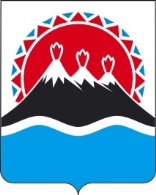 УСТЬ-БОЛЬШЕРЕЦКАЯ 
ТЕРРИТОРИАЛЬНАЯ ИЗБИРАТЕЛЬНАЯ КОМИССИЯ
ПОСТАНОВЛЕНИЕс.Усть-Большерецк

Об изменении в составе участковой избирательной комиссии избирательного участка №138
	Руководствуясь постановлением   Центральной избирательной от 5 декабря 2012 года № 1152/137-6 «О порядке формирования резерва составов участковых избирательных комиссий и назначении нового члена участковой комиссии из резерва составов участковых комиссий», Усть-Большерецкая территориальная избирательная комиссияп о с т а н о в л я е т:
 На основании личного заявления вывести из состава Озерновской участковой избирательной комиссии  Сидякину Татьяну Даниловну и назначить из резерва участковой избирательной комиссии с 01.03.2020 года  в состав  Озерновской участковой избирательной комиссии избирательного участка №138 членом комиссии с правом решающего голоса Сабурову Татьяну Александровну, 1985 года рождения, образование высшее, проживающую в пос. Озерновский, главного специалиста-эксперта администрации Озерновского городского поселения, являющуюся муниципальной служащей, выдвинутую собранием избирателей по месту работы. Опыта в  проведении  избирательных кампаний не имеет.2. Опубликовать настоящее постановление в еженедельной районной газете «Ударник».3. Выдать Сабуровой Татьяне Александровне удостоверение члена Озерновской  участковой избирательной комиссии избирательного участка №138 установленного образца. 4. Контроль за выполнением настоящего постановления возложить на секретаря Усть-Большерецкой территориальной избирательной комиссии Н.Н. Бокову.ПредседательУсть-Большерецкой территориальнойизбирательной комиссии	Л.Н. УтенышеваСекретарьУсть-Большерецкой территориальнойизбирательной комиссии	       Н.Н. Бокова«28»февраля2020 г№79/353